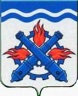 РОССИЙСКАЯ ФЕДЕРАЦИЯДУМА ГОРОДСКОГО ОКРУГА ВЕРХНЯЯ ТУРАШЕСТОЙ СОЗЫВВосемьдесят пятое заседание РЕШЕНИЕ №  7	15 февраля 2024 года г. Верхняя Тура О внесении изменений в Решение Думы Городского округа Верхняя Тура от 22 марта 2017 года № 25 «Об утверждении Положения» «О представительских и прочих расходах органов местного самоуправления Городского округа Верхняя Тура»В связи с устойчивым ростом общего уровня цен на товары и услуги, руководствуясь Федеральным законом от 6 октября 2003 года № 131-ФЗ              «Об общих принципах организации местного самоуправления в Российской Федерации», Уставом Городского округа Верхняя Тура,ДУМА ГОРОДСКОГО ОКРУГА ВЕРХНЯЯ ТУРА РЕШИЛА:Внести следующие изменения в Решение Думы Городского округа Верхняя Тура от 22 марта 2017 года № 25 «Об утверждении Положения «О представительских и прочих расходах органов местного самоуправления Городского округа Верхняя Тура» (далее – Положение):1) в подпункте 2 пункта 11 Положения слова «400 рублей» заменить словами «800,00 рублей»;2) в подпункте 4 пункта 11 Положения слова «150 рублей» заменить словами «450,00 рублей»;3) во втором абзаце подпункта 2 пункта 20 Положения слова «2000 рублей» заменить словами «3000,00 рублей»;4) в третьем абзаце подпункта 2 пункта 20 Положения слова «1500 рублей» заменить словами «2500,00 рублей»;5) во втором абзаце подпункта 3 пункта 20 Положения слова «5 000 рублей» заменить словами «10 000,00 рублей»;6) в третьем абзаце подпункта 3 пункта 20 Положения слова «3 000 рублей» заменить словами «7 000,00 рублей».2. Опубликовать настоящее решение в муниципальном вестнике «Администрация Городского округа Верхняя Тура» и разместить на официальном сайте Городского округа Верхняя Тура.3. Настоящее Решение вступает в силу с 01.01.2024 года.4. Контроль исполнения настоящего решения возложить на постоянную депутатскую комиссию по экономической политике и муниципальной собственности (председатель Орлов М.О.).Председатель ДумыГородского округа Верхняя Тура_______________ И.Г. МусагитовГлава Городского округаВерхняя Тура______________ И.С. Веснин